Clinic Name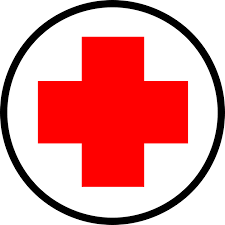 Doctor’s NameAddressPhone NumberDate: _________ Patient Name: Diagnosis: Restricitions/Clearance:  Dr. Signature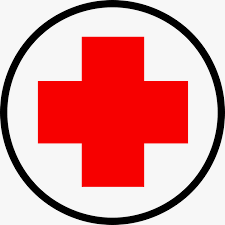 ____________________________